Напомена * - У првом реду заокружити на кога се преглед односи (спортита – тренер – судија)РВАЧКИ САВЕЗ СРБИЈЕБеоградТелефон: +381 11 262-878-7,   Факс: +381 11 262-038-6,www.wrestling-serbia.org.rs   //   SRB@united-world-wrestling.orgРВАЧКИ САВЕЗ СРБИЈЕБеоградТелефон: +381 11 262-878-7,   Факс: +381 11 262-038-6,www.wrestling-serbia.org.rs   //   SRB@united-world-wrestling.orgРВАЧКИ САВЕЗ СРБИЈЕБеоградТелефон: +381 11 262-878-7,   Факс: +381 11 262-038-6,www.wrestling-serbia.org.rs   //   SRB@united-world-wrestling.orgРВАЧКИ САВЕЗ СРБИЈЕБеоградТелефон: +381 11 262-878-7,   Факс: +381 11 262-038-6,www.wrestling-serbia.org.rs   //   SRB@united-world-wrestling.org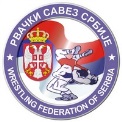 ЗДРАВСТВЕНИ  ПРЕГЛЕДТРЕНЕРА / СУДИЈЕЗА УЧЕШЋЕ НА РВАЧКИМ ТАКМИЧЕЊИМАЗДРАВСТВЕНИ  ПРЕГЛЕДТРЕНЕРА / СУДИЈЕЗА УЧЕШЋЕ НА РВАЧКИМ ТАКМИЧЕЊИМАЗДРАВСТВЕНИ  ПРЕГЛЕДТРЕНЕРА / СУДИЈЕЗА УЧЕШЋЕ НА РВАЧКИМ ТАКМИЧЕЊИМАЗДРАВСТВЕНИ  ПРЕГЛЕДТРЕНЕРА / СУДИЈЕЗА УЧЕШЋЕ НА РВАЧКИМ ТАКМИЧЕЊИМАЗДРАВСТВЕНИ  ПРЕГЛЕДТРЕНЕРА / СУДИЈЕЗА УЧЕШЋЕ НА РВАЧКИМ ТАКМИЧЕЊИМАПрезиме и име *Презиме и име *тренерПрезиме и име *Презиме и име *судијаИме оца или мајкеИме оца или мајкеИме оца или мајкеДатум рођењаДатум рођењаДатум рођењаНазив и седиште клубаНазив и седиште клубаНазив и седиште клубаНазив здравствене установеНазив здравствене установеНазив здравствене установеМесто седишта здравствене установеМесто седишта здравствене установеМесто седишта здравствене установеДатум обављеног лекарског прегледаДатум обављеног лекарског прегледаДатум обављеног лекарског прегледаПрезиме и име лекараПрезиме и име лекараПрезиме и име лекараНазив специјализације лекараНазив специјализације лекараНазив специјализације лекараДијагноза:Својим печатом и потписом потврђује се да је / тренер / судија  прегледан и способан за учешће на рвачким такмичењима.Својим печатом и потписом потврђује се да је / тренер / судија  прегледан и способан за учешће на рвачким такмичењима.Својим печатом и потписом потврђује се да је / тренер / судија  прегледан и способан за учешће на рвачким такмичењима.Својим печатом и потписом потврђује се да је / тренер / судија  прегледан и способан за учешће на рвачким такмичењима.Печат здравствене установеПечат здравствене установеПечат здравствене установеПотпис и факсимил лекараПотпис и факсимил лекара